Oblastní spolek Českého červeného kříže Zlín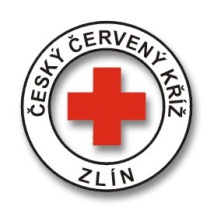 Potoky 3314, Zlín 760 01Tel.: 577 430 011e-mail: projekty.cckzlin@volny.czwww.cervenykriz.zlin.czInformace ke kurzu základní norma zdravotnických znalostíprosinec 2016 Termín:  3. 12. – 4. 12. 2016 (celkem 12 vyučovacích hodin)Místo školení: Zlínský Klub 204 – Tř. T. Bati 204, Zlín (budova bývalé knihovny Františka Bartoše, přízemí)Cena: 900,- Kč (včetně povinné literatury)Platba je možná:  v hotovosti na adrese OS ČČK Zlín: Potoky 3314převodem na bankovní účet číslo: 44602724/0600 (GE Money Bank) – jako variabilní symbol uveďte své datum narozenípro vystavení faktury se, prosím, informujte na níže uvedené kontakty! termín pro zaplacení kurzu je nejpozději do 23. 11. 2016! Co s sebou:blok na poznámky a psací potřebypohodlné oblečení (při praktickém nácviku je dobré, pokud se cítíte dobře a pohodlně)jídlo a pití na celý den (budou polední pauzy na oběd)Osnova školení:Zabezpečení nehody Transport zraněnéhoKontrola životních funkcíZvládání masivního krváceníPacient v bezvědomíZraněný s dýchacími obtížemiSrdeční zástavaPostižený se srdečním záchvatemVážnější spáleniny a krvácející rány V případě jakýkoliv dotazů nás neváhejte kontaktovat na telefonním čísle 577 430 011 nebo na e-mailu projekty.cckzlin@volny.czMichaela Zygarová, DiS.OS ČČK ZlínTel.: 577 430 011